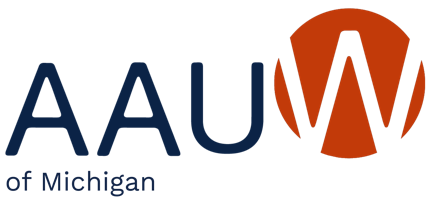 Call for AAUWMI Bylaws Amendments Members of AAUWMI have the opportunity to review and propose amendments to the AAUWMI bylaws each year.  Amendments help insure that we keep pace with the most current governance practices and that we are operating in a way that is consistent with the will of our membership. Now is the time to examine the state bylaws and propose amendments that your affiliate members believe will help AAUWMI remain responsive to our members, focused on our mission and current in our practices.  The AAUWMI bylaws are posted on the AAUWMI website: https://www.aauwmi.org/wp-content/uploads/2023/06/AAUW-of-Michigan-Bylaws-April-2023.pdfThe deadline for submitting proposed bylaws amendments is February 3, 2024.  The state may adopt and amend bylaws related to state affairs, but such bylaws shall not conflict with AAUW BYLAWS.A phrase, a sentence or a whole article may be amended.Reasons should be stated to explain why the recommendation is being made.Procedure for Adoption (AAUWMI Bylaws, Article XIX) The provisions of these bylaws not governed by the AAUW BYLAWS may be amended at the annual AAUWMI meeting by a two-thirds vote of those present and voting, provided written notice shall have been sent to the members at least thirty (30) days prior to the meeting at which such amendment is to be acted upon. An amendment to the bylaws at the state annual meeting shall become effective and binding on all AAUWMI affiliates. Enclosed is a copy of the Bylaws Amendments Form for submitting proposed amendments to AAUWMI Bylaws. Please use a separate form for each proposed amendment being submitted. For more information, please contact: Jan Van GasseAAUWMI Bylaws DirectorW5745 River Meadows LaneNorway, MI 49870(906) 396-2747janicevangasse@gmail.comDEADLINE FOR SUBMISSION:  February 3, 2024AAUWMI Bylaws and Amendment FormBylaw that you wish to amend or add (include article, section, letter, number, page):      Suggested Bylaw:      Rationale:      Submitted by (Name)      Branch or Committee Name or MAL (Member at Large not affiliated with a branch)      Address      Telephone         Email      Send to: 	Jan Van Gasse				W5745 River Meadows Lane				Norway, MI 49870janicevangasse@gmail.com Deadline:  February 3, 2024